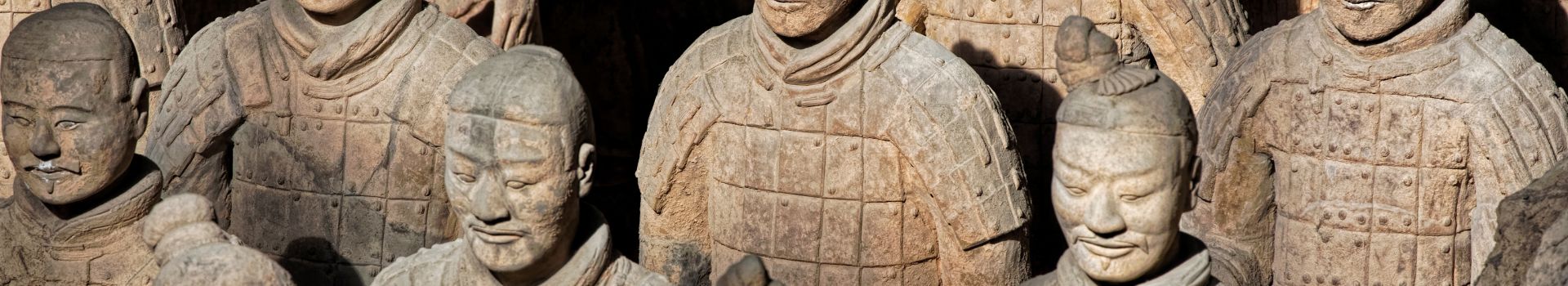 ITINERARIO DE VIAJE:Día 1   Beijing Llegada a Beijing, capital de la República Popular China. Traslado al hotel. Resto del día libre , almuerzo no incluido. Alojamiento.Día 2   Beijing (Ciudad Prohibida + Palacio de Verano)Desayuno Buffet. Durante este día visitaremos: el Palacio Imperial, conocido como “la Ciudad Prohibida”, la Plaza Tian An Men, una de las mayores del mundo, y el Palacio de Verano que era un jardín veraniego para la casa imperial de la Dinastía Qing. Almuerzo incluido. OPCIÓNAL Por la noche asistencia a un Espectáculo de Acrobacia. Alojamiento.Día 3   Beijing 	(Gran Muralla + Parque Olímpico)Desayuno Buffet. Excursión a la Gran Muralla (Paso Juyongguan o Badaling), espectacular y grandiosa obra arquitectónica, cuyos añales cubren más de 2.000 años. Almuerzo incluido. Por la tarde vuelta a la ciudad y hacemos una parada cerca del “Nido del Pájaro”(Estadio Nacional) y el “Cubo del Agua”(Centro Nacional de Natación) para tomar fotos (sin entrar en los estadios). Terminaremos con la cena de bienvenida degustando el delicioso Pato Laqueado de Beijing. Alojamiento.Día 4   Beijing - Xi’an (en tren de alta velocidad con opción en avión)Desayuno Buffet. Visita del Templo del Cielo, construido en 1420 con una superficie de 267 ha, donde los emperadores rezaban por las buenas cosechas. Almuerzo incluido. Por la tarde, traslado a la estación de tren para tomar el TREN DE ALTA VELOCIDAD en la Clase Turista a Xi´an (OPCIÓN: Traslado al aeropuerto para tomar el VUELO DEL MISMO TRAYECTO BJS-XIA con cierto suplemento), antigua capital de China con 3.000 años de existencia, única capital amurallada y punto de partida de la famosa “Ruta de la Seda”. Traslado al hotel. Alojamiento.Día 5   Xi’an  (museo de guerreros y corceles)Desayuno Buffet. Hoy visitaremos el famoso, en el que se guardan más de 6.000 figuras de tamaño natural, que representan un gran ejército de guerreros, corceles y carros de guerra que custodian la tumba del emperador Qin. Almuerzo incluido. Por la tarde visitaremos a la Pequeña Pagoda de la Oca Silvestre (sin subir), hallada dentro del Templo Jianfu, a aproximadamente un kilómetro al sur de la zona urbana de Xi´an, y finalizaremos con una visita a la Gran Mezquita con Barrio Musulmán. AlojamientoDía 6   Xi’an – Shanghái (visita de ciudad)Desayuno Buffet. Salida en avión con destino a Shanghái, ciudad portuaria directamente subordinada al Poder Central con más de 16 millones de habitantes, es el mayor puerto, centro comercial y la metrópoli más internacional de China. Almuerzo incluido. Visitaremos el Jardín Yuyuan, el Templo de Buda de Jade y el Malecón de la Ciudad. Traslado al hotel . AlojamientoDía 7   ShangháiDesayuno Buffet. Día libre. Almuerzo NO está incluido. Alojamiento.Nota: Las visitas de Shanghái se podrían hacer en el Día 07 según la situación concreta, nos reservamos el derecho a realizar dicho cambio en destino sin que ello suponga ningún reembolso ni aviso previo.Día 8   Shanghái – Guilin Desayuno Buffet. Salida en avión rumbo a Guilin, ciudad famosa por su hermosura paisajística. Almuerzo NO está incluido. Llegada y traslado al hotel. Alojamiento. Día 9   Guilin – Guangzhou (Crucero por el rio Li) En tren de alta velocidad Desayuno Buffet. En este día, realizaremos un crucero por el Río Li, que goza de una reputación mundial por “la soberana hermosura paisajística” conformada por colinas verticales surcadas por ríos de aguas diáfanas con grutas fantásticas. Almuerzo a bordo. Por la tarde visitaremos la Gruta de Las Flautas de Caña, y traslado a la estación de tren para tomar el tren de alta velocidad en la Clase Turista a Guangzhou, llamada la “Ciudad de Cabras” o la “Ciudad de Flores”, el más importante puerto fluvial y ciudad comercial del sur de China. Traslado al hotel. Alojamiento.Día 10   Guangzhou – Hong Kong Desayuno Buffet. Por la mañana visitaremos a la Casa Ancestral de la Familia Chen, una maravillosa joya arquitectónica de esculturas, la Plaza Huacheng, donde se puede ver la Torre TV (sin subir), y el Mercado Qingping. Almuerzo incluido. Por la tarde traslado al muelle “Shun De” para tomar el trasbordador y desembarque en el muelle “China Hong Kong City” de Hong Kong (horario por informar). Llegada a Hong Kong y traslado del muelle al hotel, Alojamiento. Día 11   Hong Kong (Visita Ciudad) Desayuno Buffet. City tour de medio día: Muelle de Pescadores Aberdeen, Bahía de Repulse y Pico de Victoria. Almuerzo no incluido. Tarde libre. Alojamiento. Día 12   Hong Kong  (Día libre) Desayuno Buffet. Día libre. Alojamiento. Día 13   Hong Kong Desayuno Buffet. Traslado al aeropuerto (no está incluido el billete de avión de salida) y fin de nuestros servicios.Fin de los serviciosHOTELES PREVISTOS O SIMILARES: PRECIO POR PERSONA EN USD DEL 01 DICICIEMBRE 2023 AL 21 DE MARZO 2024:PRECIO POR PERSONA EN USD DEL 25 DE MARZO 2024 AL 20 DE MARZO 2025:EL PRECIO INCLUYE:Traslados APT/HTL/APT.3 noches de alojamiento en Beijing  2 noches de alojamiento en Xi’an  2 noches de alojamiento en Shanghái  1 noches de alojamiento en Guilin 1 noches de alojamiento en Guangzhou3 noches de alojamiento en Hong Kong 12 desayunos buffet Cena especial de “Pato Laqueado” en Beijing Billetes de tren en Clase Turista - Billete de Ferry de Guangzhou a Hong KongVisitas con guías locales de habla hispana en Beijing, Xi’an, Shanghái, Guangzhou, Guilin  (Nota: En Hongkong podría ser guía local en español, en caso de que no lo haya para la fecha solicitada, será guía de habla inglesa, sin ningún reembolso)Paradas técnicas y culturales según abajo mencionado (de referencia, que también se podría variar con alguna otra alternativa según distintos circuitos). Se tarda aproximadamente 30-40 minutos en cada parada, incluyendo 15-20 minutos de explicación en idioma español:Beijing Taller de Perlas Fábrica de Cloisonné y Centro de F omento de la Medicina Tradicional ChinaXian Fábrica de Jade o de Terracotas (una de las dos)Shanghai o Suzhou Fábrica de Seda (en una de las dos ciudades)Hangzhou Casa de Té (para algunos circuitos que no incluyan Hangzhou, habría la posibilidad arreglar dicha parada en Beijing)EL PRECIO NO INCLUYE: Vuelos internacionales, domésticos, y tasas de aeropuerto.Bebidas, propinas, gastos personales y todos los servicios que no están claramente mencionados.Propinas para guía, chofer y maletero del hotel $7 usd y $2 usd Espectáculo artístico de acrobacia en BeijingTodos los conceptos no mencionados en “servicios incluidos”NOTAS DE OPERACIÓNConfirmación inmediata desde 2 pax como lo mínimo con servicios regulares. Plazas limitadas. Con peticiones de más de 2 habitaciones en una sola reserva, favor de consultar la disponibilidad. No hay salida durante Ene21 Feb02 ,202 5 debido al Año Nuevo Chino 2025No hay salida durante el 06 al 18 de febrero 2024 por el año Nuevo Chino 2024.Garantía automática 21 días antes de llegar a Beijing para dicha Extensión a HKG (3n) y cualquier cambio surgido después de esa fecha supondrá gastos de cancelación. Los precios y la disponibilidad para combinar con las otras salidas semanales estarán a consulta. En Hongkong intentamos arreglar guía local en español pero en caso de que no lo haya para la fecha solicitada, será guía de habla inglesa, sin que ello suponga ningún reembolso. En caso de que el vuelo de salida de Hongkong se encuentre fuera del horario regular, existe un suplemento para dicho servicio del traslado, con los siguientes costos adicionales según el horario concreto del vuelo del regreso en el Día 13: Existe un suplemento para la Feria de Cantón, favor de consultar Tourmundial México se reserva el derecho a modificar los precios finales en caso de que el gobierno chino reajuste el encarecimiento de carburantes para los vuelos domésticos, pero siempre con previo aviso de 30 días.Como en China el sistema ferroviario está abierto a la venta pública con 60 días de antelación y no se permite reservar sin emitir los billetes de tren, es necesario que durante la temporada alta Jun-Oct adelantar un poco la fecha límite del prepago o de la mínima garantía para los circuitos que incluyan ciertos trayectos de tren, con el fin de autorizar desde aquí la emisión de los billetes y garantizar las plazas disponibles. Con lo cual, se solicitará un depósito a los pax una vez reciba la reserva, y el proveedor se reservará el derecho a solicitárselo 50 días antes de su llegada al destinoIMPORTANTE: Para los circuitos que incluyen trayectos de tren, con cualquier cambio (de la fecha del viaje o del número de pasaporte) después de la emisión de billetes, existen gastos de cancelación y se requieren documentos originales del pasaporte para realizar cualquier cambio y cancelación.Por motivos ajenos a Tourmundial México, tales como determinados eventos o congresos gubernamentales etc, habrá la posibilidad de sufrir cambios del hotel, en función del previo avisoEn principio el pago total tiene que ser realizado con mínimo 30-45 días antes de la llegada de los pax, salvo en fechas especiales tales como festivos o eventos internacionales, etc. pediríamos el pago con más antelación.En caso de que el pago no pueda llegar a nuestra cuenta antes de la fecha límite especificada, Tourmundial México se reserva el derecho a cancelar la reserva sin previo aviso, sin que ello suponga reembolso ni responsabilidad ninguna.Con la inauguración del nuevo aeropuerto Internacional Daxing de Beijing (código: PKX) al final del Septiembre de 2019, los pax podrán llegar a esta ciudad vía cualquiera de los 2 aeropuertos que están en funcionamiento, dependiendo de diferentes compañías aéreas con que vuelen. Sin embargo, considerando la distancia entre el nuevo aeropuerto y los hoteles previstos de Beijing, así como el tráfico que haya, se tardarán 1.5 a 2 horas en camino aproximadamente para un solo trayecto, que operativamente complicará un poco cuando algún vuelo sufra el retraso en llegar o se les pierda el equipaje a unos pax, cuando los otros ya han llegado y quieren volver al hotel sin esperar más, pedimos apoyo para avisar a los pax con antelación que los vuelos de llegada se programen para aterrizar con 40 minutos de diferencia, y los de salida con 1.5 horas de diferencia, operativamente reservamos el derecho a juntarlos en el mismo traslado. No obstante, en caso de ser el antiguo aeropuerto (código: PEK), en la operativa ofreceríamos más flexibilidad, como lo que llevamos operando durante años, si solo cuenta con la mitad de distancia de allí a la ciudad, comparado con el nuevo. Al mismo tiempo, favor de distinguir los 2 aeropuertos por los códigos distintos, cuando reserven los vuelos para sus clientes y en caso de tener que conexionar un vuelo con el otro. Cabe mencionar que entre estos dos aeropuertos existe una distancia aproximada de 80 kilómetros.En caso de que haya cualquier discrepancia en los datos personales entre el pasaporte que nos hayan mandado y el que lleven para su viaje, Tourmundial México no se hace responsable y los mismos pax tendrán que comprar por su cuenta en el destino los nuevos billetes, según la tarifa y la disponibilidad de aquel entonces, sin tener ningún tipo del reembolso de los billetes ya emitidos.Tourmundial México se reserva el derecho a reajustar el orden de visitas, los horarios de los vuelos internos, hoteles, restaurantes y medios de transporte una vez en destino, así como modificar las visitas programadas para los días libres según la situación concreta en destino, sin previo aviso ni suponer ningún reembolso.En este caso, hay que destacar el caso del Palacio Imperial de Beijing, que, debido al límite diario de visitantes, controlado por el Estado, una vez abierta a la venta pública on-line, los tickets de entrada se suelen acabar dentro de unos pocos minutos e incluso durante la temporada alta, no son accesibles a pesar de todo el esfuerzo. Si desafortunadamente en el Año 2024 sigue siendo la situación y no aumente el volumen total o se recupere el canal de reserva para las agencias de viaje como antes de la pandemia, el proveedor se verá obligados a cambiar la visita del Palacio Imperial por alguna otra, en caso de que no sean accesibles los tickets de entrada, sin que ello suponga ningún reembolso.Para las reservas de la última hora, (dentro de 25 díasantes de la llegada), sobre todo durante la temporada alta Jun-Oct, Tourmundial México se reserva el derecho a facturar algún suplemento por la subida de las tarifas aéreas y hoteleras, según la disponibilidad de los vuelos domésticos y de los hoteles al momento de recibir dichas reservas, aunque siempre procuramos asumir dicho costo adicional cuando lo podamos.Tourmundial México se reserva el derecho a modificar el precio hasta 30 días antes de la salida, por los motivos ajenos a nosotros, tales como la flotación de las divisas.}Los asientos del tren nocturno Xi’an-Shanghai, incluido en el circuito regular No.2T y No.25 son de cama-coche en cabinas cuádruples. Pero en caso de ser más que 3 pax (inclusive) en una misma reserva, no se puede garantizar que todos los pax estén en la misma cabina, aunque lo intentaremos con todo lo posible. Eso siempre depende de la disponibilidad al día de emitir los billetes de treEl concepto de habitación T RI PL E en China consiste en una habitación DBL o TWIN con una cama plegable, que no es tan grande como la normal. Favor de explicar la posible incomodidad de las habitaciones TPL a los pax antes de la salida, con el fin de evitar cualquier confusión en destino.En principio para cada salida regular, solo estará asignado un guía local en cada ciudad y en China existe una escasez en general de buenos guías de habla hispana. Eso resulta que d urante la temporada alta, cuando no se pueda juntar a todos los pax en un sólo traslado, habría la posibilidad de arreglar en algunas pocas ocasiones un trasladista que no hable español para el trf in /out y nuestro guía hablará por teléfono con los pax a los cuales toque, para coordinar entre ellos con el trasladista durante la ruta o con los recepcionistas cuando lleguen al hotel. Al mismo tiempo, favor de avisar a los pax con antelación que para los vuelos de llegada con 40 minutos de diferencia, y los de salida con 1.5 horas de diferencia, operativamente reservamos el derecho a juntarlos en el mismo traslado Como los servicios que han contratado son regulares, las operaciones arriba mencionadas no supondrán ningún reembolso.Tourmundial México se reserva el derecho a cancelar o reprogramar las reservas que sin que ello suponga ningún reembolso, en caso de la fuerza mayor, incluyendo brotes epidepidémicos y pandémicos etc. surgida en destino, o en la zona donde se encuentre n los clientes finales (de su país o bien durante el viaje de larga distancia rumbo a China)NOTAS IMPORTANTES:Tarifas expresadas por persona, en Dólares Americanos pagaderos en Moneda Nacional al tipo de cambio del día de su pago indicado por Tourmundial, sujetas a cambios sin previo aviso y a disponibilidad al momento de reservar.Es responsabilidad del pasajero proveerse de los pasaportes o documentos de migración requeridos por las autoridades de los Estados Unidos Mexicanos y de los países de destino o de tránsito, tales como visas, permisos sanitarios, permisos notariados para menores viajando solos o con un tutor, etc. Tourmundial brindará asesoría y apoyo para le gestión de todos los documentos necesarios.La vigencia de su pasaporte deberá tener mínimo seis meses a partir de la fecha de la finalización de su viaje.El orden de los servicios previstos mencionados en este itinerario podría modificarse en función de la disponibilidad terrestre o condiciones climáticas del lugar, pero siempre serán dadas conforme fueron adquiridas.Los horarios de registro de entrada (Check-In) y salida (Check Out) de los hoteles están sujetos a las formalidades de cada hotel, pudiendo tener los siguientes horarios: Check In 14:00 Hrs. y Check Out 12:00 Hrs. (Mañana). En caso de que la llegada fuese antes del horario establecido, existe la posibilidad de que la habitación no sea facilitada hasta el horario correspondiente. Si su avión regresa por la tarde, el hotel podrá mantener sus pertenencias.Los servicios de traslados y excursiones en esta cotización son otorgados como servicios regulares, estos servicios están sujetos a horarios preestablecidos y se brindan junto a otros pasajeros. Consulte los precios en servicio privado.El itinerario está sujeto a cambios dependiendo de los vuelos confirmados, condiciones climáticas y en las carreteras.Tourmundial México se reserva el derecho de cambiar las tarifas en caso de que el coste del carburante incremente de un 10% o más en el periodo del contrato.Aplica suplemento para traslados desde y/o hasta el aeropuerto en horario nocturno. Consulte.AVISO DE PRIVACIDADEn cumplimiento por lo dispuesto en el artículo 15 de la Ley Federal de Protección de datos Personales en Posesión de los Particulares (LFPDPPP), le informamos que  sus datos personales que llegase a proporcionar de manera libre y voluntaria a través de este o cualquier otro medio estarán sujetos a las disposiciones del Aviso de Privacidad de Tourmundial el cual puede ser consultado en el sitio web: www.tourmundial.mxVIGENCIA DEL 01 DE FEBRERO 2024 AL 20 DE MARZO  2025El presente documento es de carácter informativo, más no una confirmación.LA GRAN AVENTURA CHINA CON EXTENSIÓN      A HONG KONG    Visitando:	Beijing - Xia An - Shanghai - Guilin – Guangzhou – Hong Kong Salidas:	Lunes. Del 01 de Febrero del 2024 al 20 de Febrero del 2025  Duración:	13 días / 12 noches (opera mínimo con 2 personas)Alimentos:          12 desayunos buffet y 7 almuerzos CiudadCategoríaHOTELBeijingPrimera V-Continent Beijing Parkview Wuzhou oCelebrity International Grand Hotel oJinling Hotel BeijingXi AnPrimera Grand NobleoGolden Flower HotelShanghaiPrimera Grand Mercure Shanghai HongqiaooHongqiao Jin Jiang Guilin Primera Lijiang Waterfall  Sheraton GuangzhouPrimera Asia International Ramada Plaza Guangzhou HongkongPrimera Harbour Plaza Metropolis Categoría: Primera Categoría: Primera Categoría: Primera Salidas: Lunes SencillaDoble08 NOV 23 - 05 FEB 24                                                                       19 FEB 24 - 21 FEB 24                                                      Salidas específicas:                                                    Febrero: 1, 19USD 4,112USD 3,14722 FEB 24 - 21 MAR 24                                                                                                                                                      Salidas específicas                                                     Febrero: 22,  26, 29                                                              Marzo: 4, 7, 11, 14, 18, 21 USD 4,154  USD 3,161 Categoría: Primera Categoría: Primera Categoría: Primera Salidas: Lunes SencillaDoble25/Mar/24 - 23/May/24 USD 4,619  USD 3,543 27/May/24 - 22/Ago/24USD 4,605USD 3,55726/Ago/24 - 28/Sept/24;07/Oct/24;01/Nov/24 - 07/Nov/24USD 4,695USD 3,59130/Sept/24 ; 03/Oct/24;  31/Oct/24USD 4,952USD 3,72310/Oct/24 - 14/Oct/24;17/Oct/24 - 21/Oct/24; 24/Oct/24 - 28/Oct/24USD 5,209USD 3,84811/Nov/24 - 20/Dic/24USD 4,543USD 3,52223/Dic/24 - 26/Dic/24USD 4,800USD 3,65428/Dic/24 - 01/Ene/25USD 5,057USD 3,77902/Ene/25 - 20/Ene/25;21/Ene/25 - 02/Feb/25;03/Feb/25 - 20/Feb/2524/Feb/25 - 20/Mar/25USD 4,570USD 3,536EXCURSION OPCIONAL Espectáculo de acrobacia …………$70 usd por persona  Horario IPrecio por persona en USDVuelo de Salida de Hongkong08:31 pm  - 09:30 am23:00  pm - 23:59 pmUSD           111Horario IIPrecio por persona en USDVuelo de salida de Hongkong00:00 am - 08:30 amUSD           208POLÍTICAS DE CANCELACIÓNEntre 45  y 30 días antes de la fecha de salida del pasajero: 10% del total de la reservación.Entre 29 y 17 días antes de la fecha de salida del pasajero: 20% del total de la reservación.Entre 16 y 11 días antes de la fecha de salida del pasajero: 30% del total de la reservación.Entre 10 y 03  días antes de la fecha de salida del pasajero: 50% del total de la reservación.48 horas hasta la llegada a destino 100% de gastos de cancelación*Una vez emitidos los boletos aéreos son:NO reembolsables, NO endosables, NO permiten cambio de fecha y/o nombre*